موضوع هندسة الطرائق بكالوريا 2011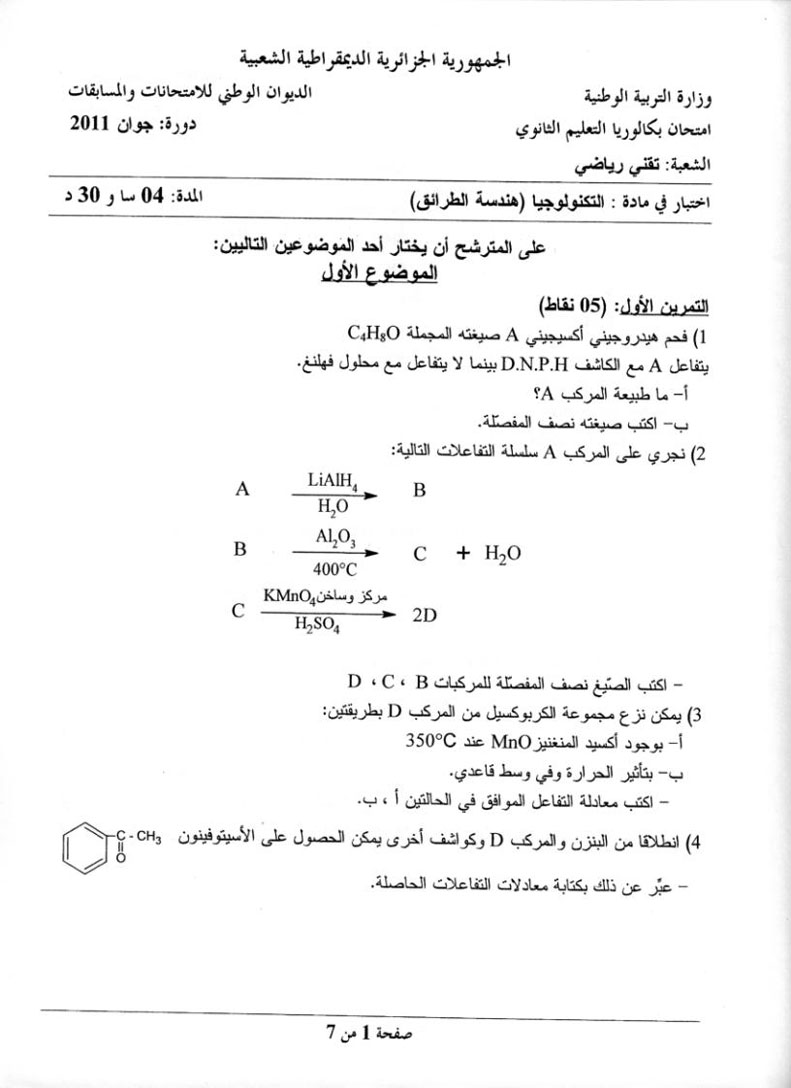 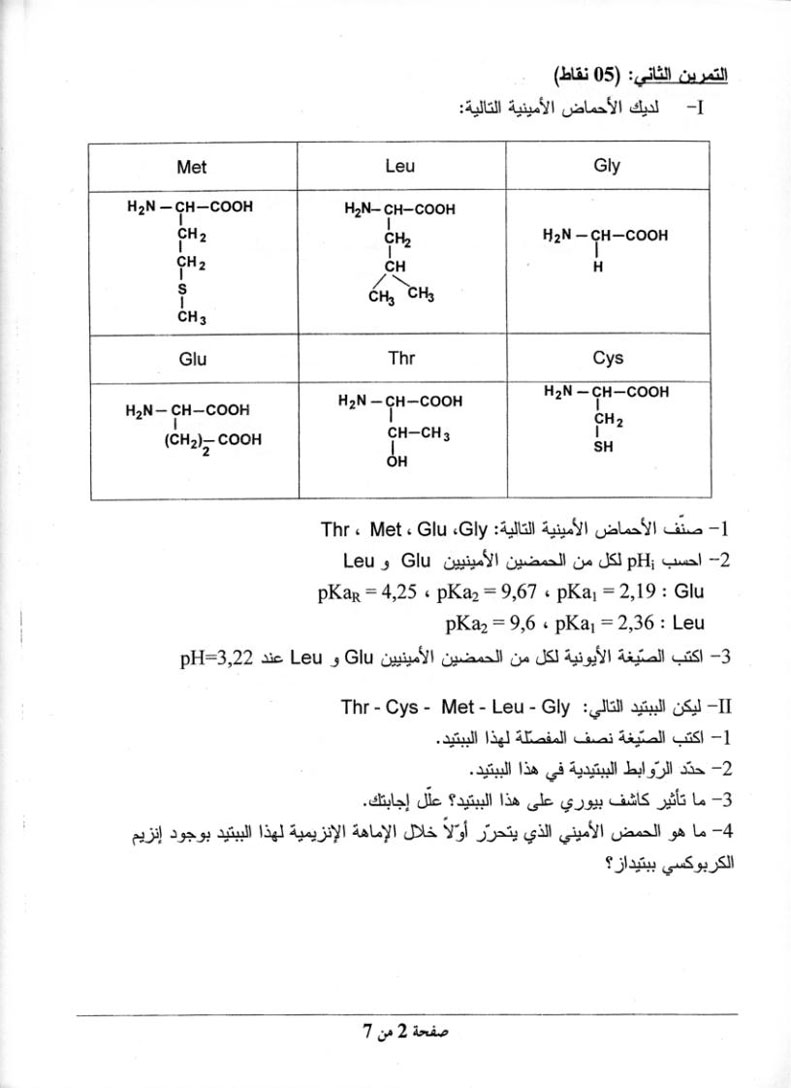 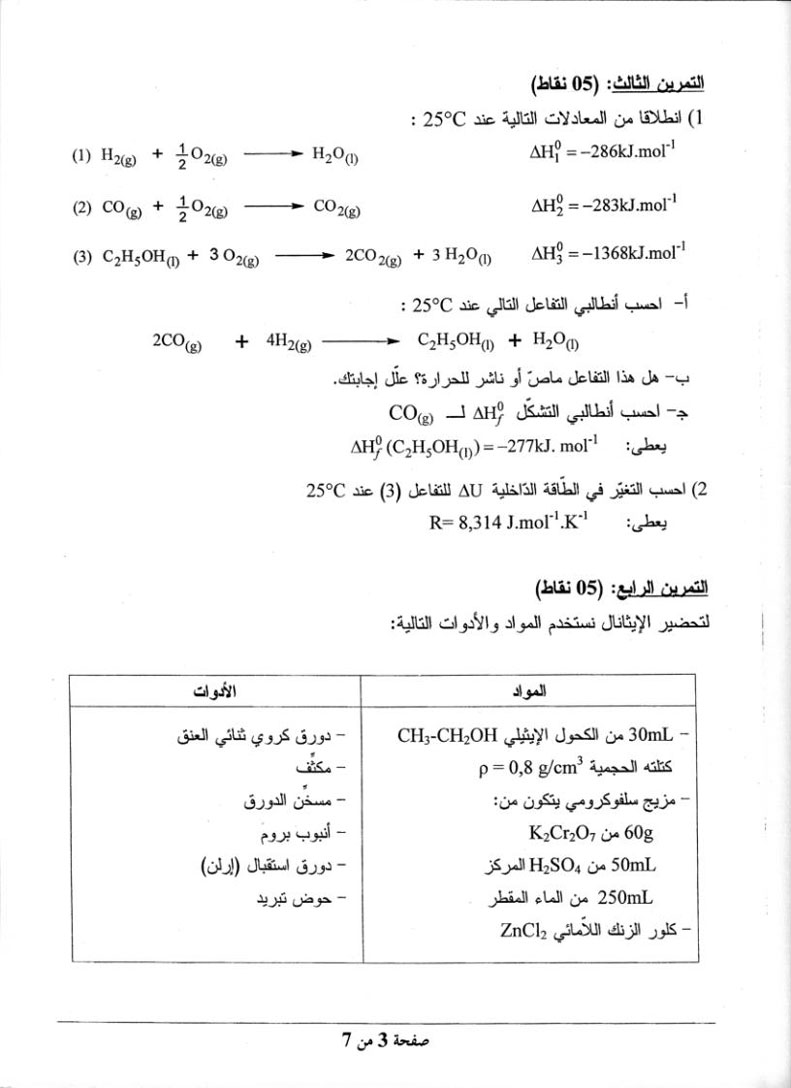 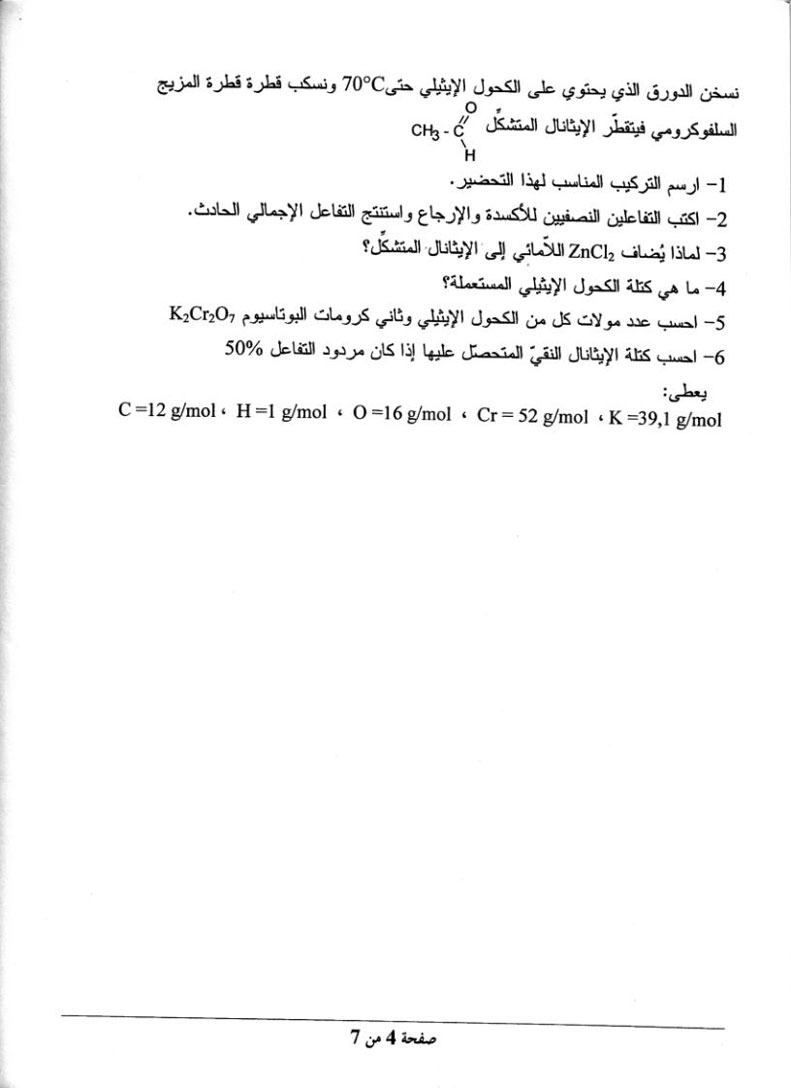 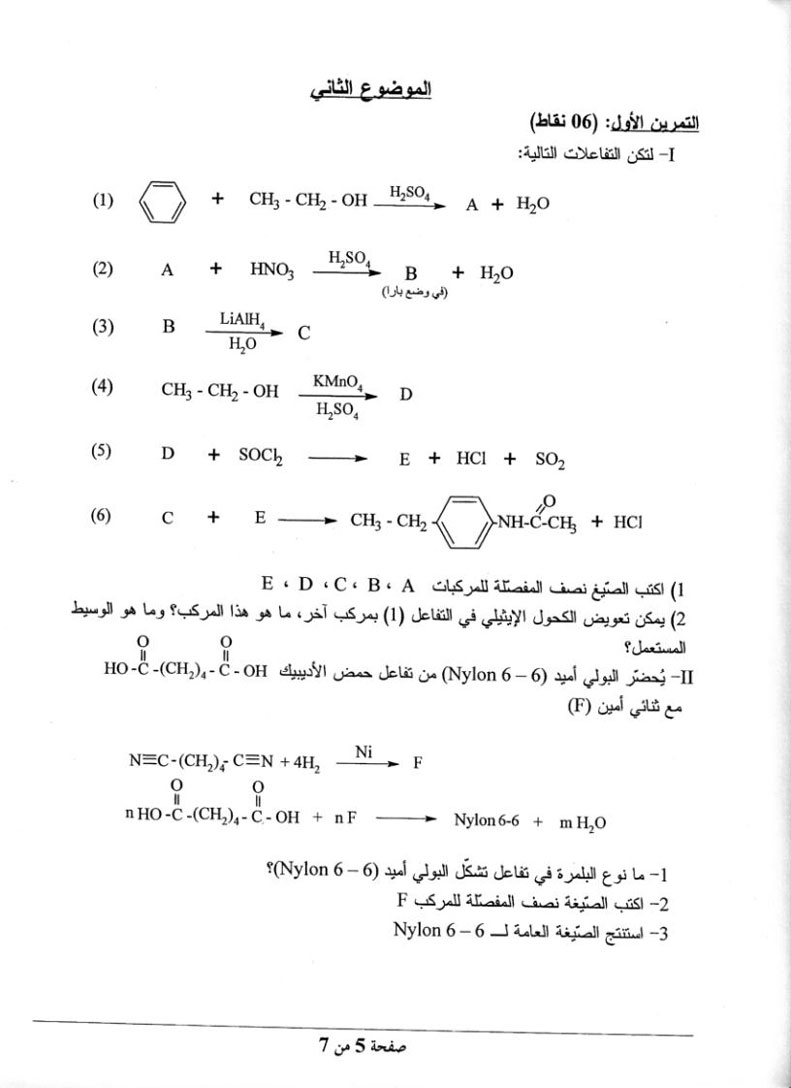 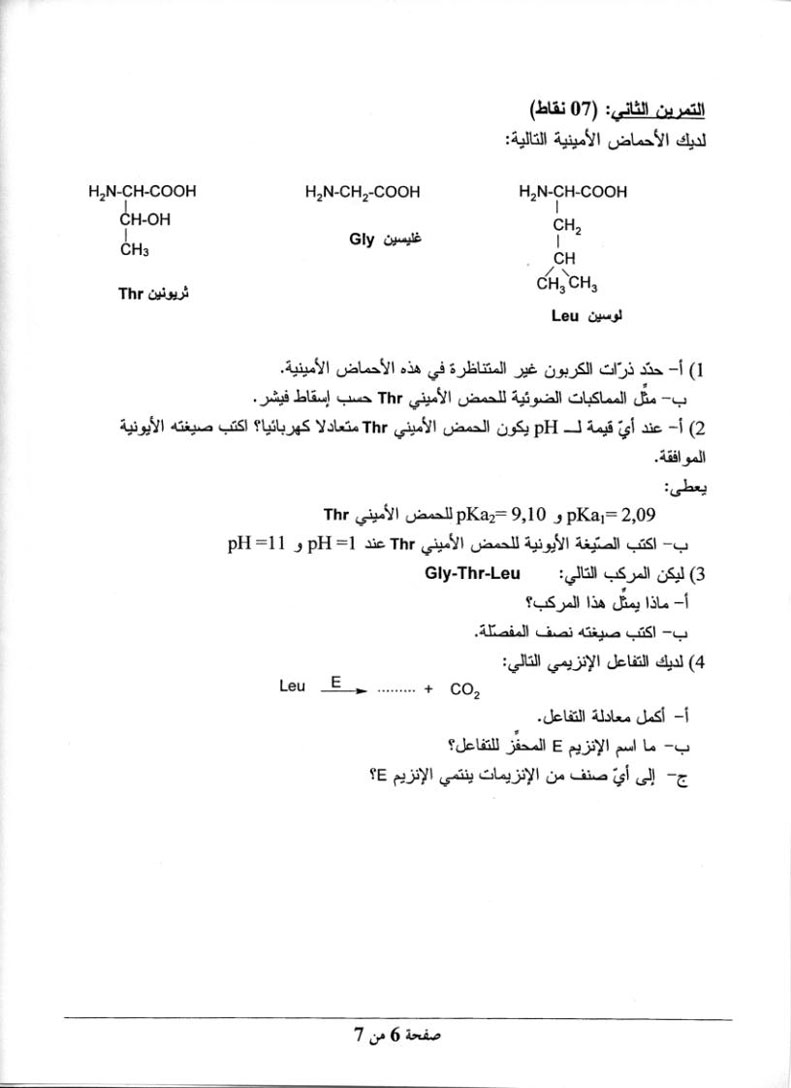 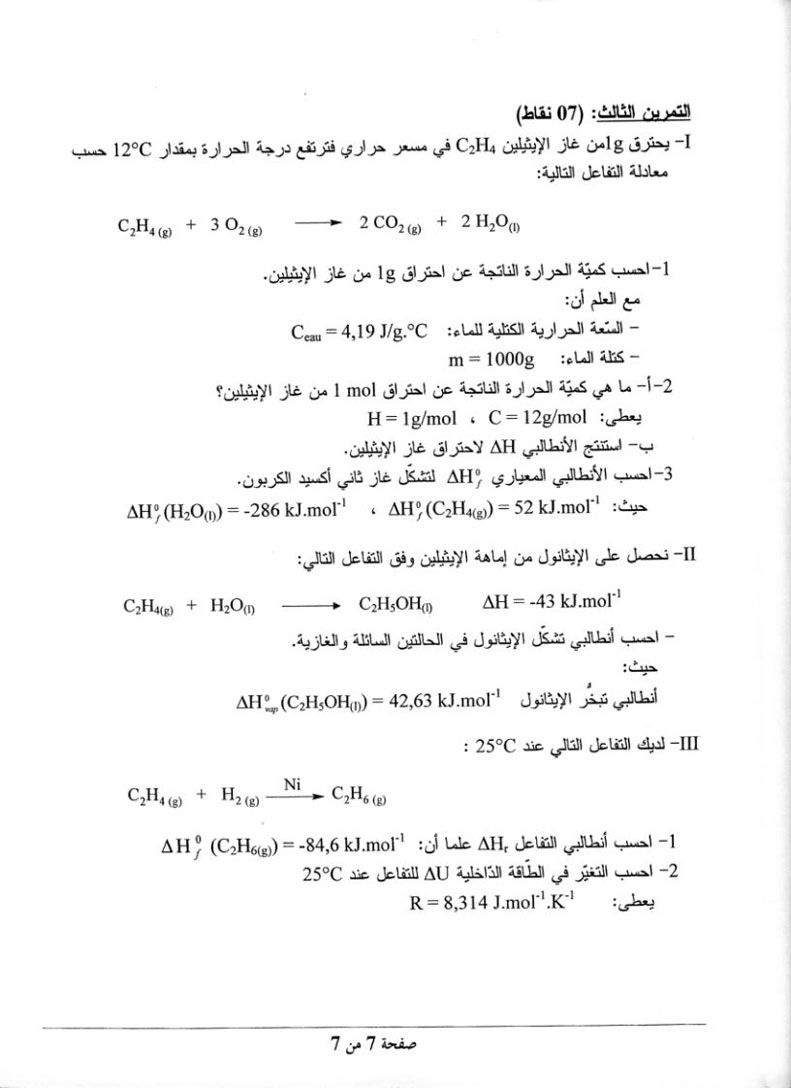 